CURRICULUM VITAE                                       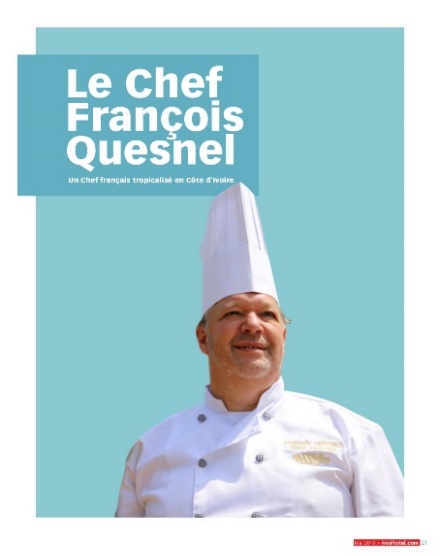 qUESNEL FRANCOISBASSAM - Côte d’Ivoire    : 07.47.01.02.56  - Né le 13/12/1961DIRECTEUR DE RESTAUrATION – CHEF EXECUTIF - BOULANGER  Chef d’Entreprise – DIRECTION GENERAL et COMMERCIALE FORMATEUR EN ECOLE DE RESTAURATION DISTILLATEUR – LIQUORISTE - PRODUCTEUr DE SIROP, CONSERVERIE eT EPICERIE FINE ExpérienceS professionnelleS08 2013 	Directeur et Chef Exécutif des complexes hôteliers, l’Hôtel La Résidence et Le Refuge, à Abidjan03 2023           Directeur Général du complexe hôtelier SANA HOTEL  60 chambres –       à 07 2023  lancement de l’Hôtel avec mise en place des services internes, fournisseurs, communication, marketing, etc … Abidjan     06 2016 	Directeur de la restauration et du service traiteur et Chef exécutif du      à 02 2023	complexe hôtelier Le Wafou, à Abidjan09 2018 	Professeur de technologie culinaire et de gastronomie appliquée à     à 06 2019    l’Ecole d’hôtellerie de Bassam, sous licence de l’Ecole hôtelière de   Savignac France02 2015 	Directeur commercial d’Arome ci, à Abidjan, distributeur exclusif du domaine viticole du Château St Estève à Thézan en Corbières France.04 2015           Gérant fondateur de l’épicerie fine « L’Eléphant Gourmand »: Distillerie, Liquoristerie artisanale à Yaou - Côte d’Ivoire- Prix d’innovation 2016du patronat ivoirien et Award Ettika 2019 du Mtère de l’artisanat ivoirien01 2015 	Directeur et chef cuisinier du restaurant « le Bistro tropézien » Abidjan 02 2014 	Chef cuisinier du restaurant du complexe hôtelier «Le Marlin bleu», Abidjan10 2013 	Directeur et chef cuisinier du restaurant « le 6ème sens » - Abidjan2007 à 05 2013 Chef restaurateur du « Château de l’Ouest » - Paris 750141997 à 2006	  Directeur commercial Société Sitex, location de matériel de chantier1990 à 1997	  Responsable Projets nationaux France - Velux France1986 à 1989	  MINISTERE DES AFFAIRES ETRANGERES - Secrétaire du Sce travaux                         à Rome en Italie formationS2013		Stage et formation en Boulangerie: « Grenier à Pain »- Paris - Formation traiteur : « Guez »-Paris - Formation accord « mets vins » Ecole Ferrandi - Paris 2010- 2011	Formation HACCP hygiène en cuisine – CCIP - Paris  1997 		CAP CUISINE - Ecole Ferrandi Paris – Chambre de commerce Paris1996		CAP BOULANGERIE - Ecole de boulangerie de Paris – Nutrixo Paris1996		Francilienne de formation: gestion restaurant1987  1990 	Etude chant lyrique à Rome - Italie1981 1983	Ecole de commerce « école des Cadres  - option marketing1980		BAC A4				Langue : parlé Anglais et ItalienCentres d’intérêtTout ce qui se regarde, se mange, s’écoute et se regarde ! Abidjan le 01 12 2023